2023 г. — 90 гадоў з часу пабудовы царквы Раства Багародзіцы ў в. Лыскава (Пружанскі р-н; 1933), помніка архітэктуры стылю мадэрн   У цэнтры аграгарадка Лыскава Пружанскага раёна Брэсцкай вобласці знаходзіцца царква Раства Багародзіцы. Яе ўзнікненне звязана з наступнымі падзеямі. У 1628 г. у Лыскаве быў заснаваны ўніяцкі базіліянскі манастыр, а ў дакументах за 1689 г. упамінаецца праваслаўны жаночы Пакроўскі манастыр.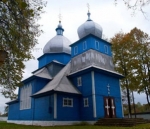 Пад 1859 г. згадваецца Лыскаўская праваслаўная царква, збудаваная ў 1725 г.У 1892–1893 гг. яна была разабрана з прычыны састарэласці і адсутнасці сродкаў для рамонту, а царкоўны рыштунак перанесены ў былы рымска-каталіцкі касцёл. У 1880 г. касцёл згарэў ад удару маланкі, а адбудоўваўся ўжо як праваслаўная царква замест старой Пакроўскай, якая да таго часу пачала парахнець. 11 снежня 1886 г. храм быў асвечаны ў імя Раства Прасвятой Багародзіцы. Падчас Першай сусветнай вайны немцы выкарыстоўвалі царкву спярша як шпіталь, а пасля — як склад збожжа. У 1921 г., пры паляках, якія праводзілі палітыку паланізацыі і акаталічвання беларускага насельніцтва, царква была разабрана.У 1925 г. у Лыскава быў прызначаны новы праваслаўны святар Пётр Радкевіч, які дабіўся ад ўлад дазволу на пабудову новай царквы на старым месцы. А пакуль праваслаўныя вернікі для набажэнстваў выкарыстоўвалі былы рымка-каталіскі касцёл і капліцу на могілках. Узвядзенне храма вялося ў 1930–1933 гг. паводле праекта Станіслава Пятроўскага з Беластока. Будаўніцтва здзейснена на сродкі прыхаджан і ахвяраванні іншых вернікаў.Гэта была адзіная праваслаўная царква, пабудаваная пры Польшчы на нашых тэрыторыях. Таму і помнік Пятру Пятровічу Радкевічу(1885–1984), які дабіўся ў польскіх улад дазволу на будаўніцтва, стаіць перад ганкам храма, хаця пахаваны ён насамрэч у Беластоку. Другі помнік на царкоўным пагосце — на магіле былога настаяцеля Лявонція Канькоўскага. Святар хацеў паставіць крыж на брацкай магіле ў Лыскаве, а на месцы расстрэлу гітлераўцамі 58-мі мясцовых жыхароў пабудаваць капліцу. Але ў пасляваенныя часы пачалі барацьбу з рэлігіяй і дзейнасць святара выклікала незадавальненне.У 1933 г. новая царква Раства Багародзіцы была асвечана архіепіскапам Гродзенскім і Навагрудскім Алексіем (Грамадскім). На цырымоніі прысутнічалі намеснік ваўкавыскага старасты, уладальнік маёнтка Адамкова Быхавец, мясцовыя грамадскія дзеячы.Будынак храма ўяўляе сабой кубічны зруб з сасновага бруса, да якога з захаду прымыкае трох’ярусная званіца, а з усходу — прамавугольная апсіда з бакавымі рызніцамі. Асноўны аб’ём накрыты вальмавым дахам, у які ўрэзаны магутны васьмігранны светлавы барабан з цыбулепадобным купалам і ліхтаром з макаўкай. Аконныя праёмы – ромбападобныя ў барабане і стральчатыя ў асноўным аб’ёме, у прытворы і рызніцы — у зубчастых ліштвах. Над храмам дамінуе пірамідальная чацвярыковая званіца, завершаная высокім цыбулепадобным купалам са шпілем.У інтэр’еры залы вылучаецца адкрыты барабан, які трымаецца чатырма слупамі з ветразевай канструкцыяй. Хоры размешчаны на сценах бакавых прытвораў. Алтарная частка з рызніцай аддзелена высокім разьбяным іканастасам на ўсю вышыню храма. Іканастас быў узяты са старога каменнага храма, разабранага ў 1921 г. Тут захоўваецца абраз «Маці Божая Адзігітрыя» (XVIII ст.). Помнік народнага драўлянага дойлідства, створаны пад уплывам культавай народнай архітэктуры Закарпацця і стылю мадэрн.Царква ў гонар Раства Прасвятой Багародзіцы працягвала дзейнічаць і ў савецкі час. У розны час настаяцелямі храма пасля яго асвячэння былі: протаірэй Лявонцій Канькоўскі (1935–1949 гг.), протаіерэй Антоній Юшко (1949–1972 гг.), святар Аляксій Міхалёў (1972–1983 гг.), протаірэй Аляксандр Іванавіч Багдановіч (з 1983 г.).11 чэрвеня 2023 г. святую літургію правёў архіепіскап Брэсцкі і Кобрынскі Іаан, які прыбыў у Лыскава з нагоды 90-годдзя з дня асвячэння храма Раства Багародзіцы.Царква ў гонар Раства Прасвятой Багародзіцы ўнесена ў Дзяржаўны спіс гісторыка-культурных каштоўнасцей Рэспублікі Беларусь рашэннем Рады 09.10.2002 № 76 13.12.2017 № 11-01-01/13, пастановай Савета Міністраў 14.05.2007 № 578, пастановай Міністэрства культуры 19.03.2019 № 17 і ахоўваецца дзяржавай. Матэрыял падрыхтаваны ў 2023 г. Пружанскай цэнтральнай раённай бібліятэкай імя М. Засіма. Казлоўская Надзея Анатольеўна, бібліёграф аддзела абслугоўвання і інфармацыі1.Лысковская церковь Рождества Богородицы // Регионы Беларуси : энциклопедия : в 7 т. Минск, 2009. Т. 1, кн. 2. С. 46.2.Лыскаўская царква Раства Багародзіцы // Культура Беларусі : энцыклапедыя : [у 6 т.]. Мінск, 2014. Т. 5. С. 172.3.Царква ў ногар Ражджаства Прасвятой Багароджзіцы : [в. Лыскава] // Кулагін, А. М. Праваслаўныя храмы Беларусі : энцыклапедычны даведнік / А. М. Кулагін. Мінск, 2007. С. 231.4.Свята-Раства-Багародзіцкая царква : [в. Лыскава] // Кулагін, А. М. Праваслаўныя храмы на Беларусі : энцыклапедычны даведнік / А. М. Кулагін. Мінск, 2001. С. 117.5.Церковь Рождества Богородицы : [д. Лысково] / А. Н. Кулагин // Свод памятников истории и культуры Белоруссии. Брестская область. Минск, 1990. С. 363.6.Царква Раства Багародзіцы : [в. Лыскава] // Збор помнікаў гісторыі і культуры Беларусі. Брэсцкая вобласць. Мінск, 1984. С. 325.7.Царква Нараджэння Багародзіцы ў в. Лыскава (Пружанскі раён) // Мароз, В. В. Драўляныя сакральныя помнікі Берасцейшчыны : нарысы гісторыі, археалогіі і культуры / В. В. Мароз. Мінск, 2018. С. 344–345.8.Царква Раства Божай Маці ў Лыскаве : [Пружанскі раён] // Харэўскі, С. В. Культавае дойлідства Заходняй Беларусі 1915–1940 гг. Вільня : ЕГУ, 2008. С. 70–71.9.Свята-Раства-Багародзіцкая царква : [в. Лыскава] // Архітэктура Беларусі : нарысы эвалюцыі ва ўсходнеславянскім і еўрапейскім кантэксце : у 4 т. Т. 3, кн. 2 : Другая палова ХІХ – пачатак ХХ ст. / А. І. Лакотка. Мінск, 2007. С. 237–238.10.Сядова, І. 40 гадоў у Лыскаўскім прыходзе : [да 90-годдзя асвячэння Свята-Ражства-Багародзічскай царквы ў аг. Лыскава; 40 гадоў служыць протаіерэй Аляксандр Багдановіч] / Ірына Сядова // Раённыя будні. Пружаны, 2023. 3 чэрвеня. С 11.11.Церахава, В. «Паляцелі ў подыху зямным карагоды гукаў медналістых...» : [гісторыя царквы Нараджэння Прасвятой Багародзіцы ў Лыскаве; пра ўнікальныя званы і званароў] / Вера Церахава // Раённыя будні. Пружаны, 2020. 24 снежня. С. 15.12.Церахава, В. Светлыя цені мінулага : храм у Лыскаве адзначыў сваё 85-годдзе / Вера Церахава // Раённыя будні. Пружаны, 2018. 10 кастрычніка. С. 6.13.Вакульская, М. Дзень нараджэння святыні : з нагоды 85-гадовага юбілея царкву Ражства Прасвятой Багародзіцы ў Лыскаве наведаў архіепіскап Брэсцкі і Кобрынскі Іаан / Марына Вакульская // Раённыя будні. Пружаны, 2018. 20 чэрвеня. С. 6.14.Церахава, В. Лыскаўскія святыні : [гісторыя царквы ў в. Лыскава] / Вера Церахава // Раённыя буднi. Пружаны, 2007. 27 чэрвеня. С. 6.